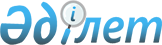 О признании утратившим силу пункта 2 постановления Кабинета Министров Республики Казахстан от 10 августа 1995 г. N 1109Постановление Правительства Республики Казахстан от 2 октября 1996 г. N 1213

      В связи с решением Верховного Суда Республики Казахстан от 21 июня 1996 года Правительство Республики Казахстан постановляет: 

      Признать утратившим силу пункт 2 постановления Кабинета Министров Республики Казахстан от 10 августа 1995 г. N 1109 P951109_ "Об отмене санкций (штрафов и пени), предусмотренных за нарушение налогового законодательства" (САПП Республики Казахстан, 1995 г., N 28, ст.334). 

 

     Премьер-Министр   Республики Казахстан
					© 2012. РГП на ПХВ «Институт законодательства и правовой информации Республики Казахстан» Министерства юстиции Республики Казахстан
				